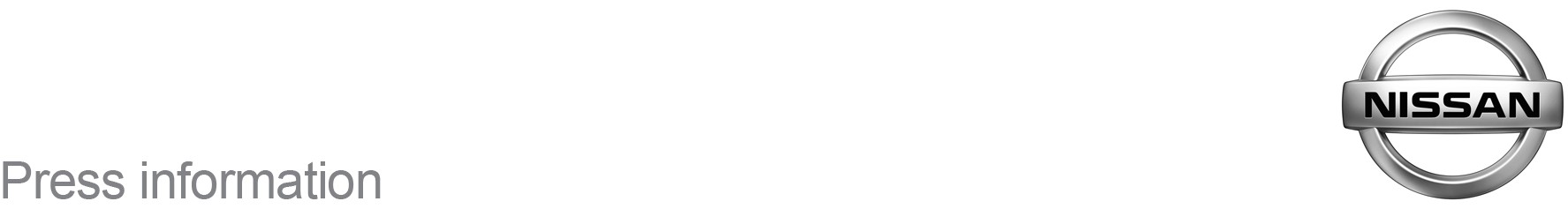 September 2017For Immediate ReleaseNissan Micra Special Edition Is Music To The Ears Of [TOWN/CITY] MotoristsMusic lovers in [TOWN/CITY] will have to be quick if they want to have the ultimate audio experience with the all-new Nissan Micra BOSE Personal Edition.Combining the very best in expressive design and high-quality audio, the new Nissan Micra BOSE Personal Edition, available now at [DEALERSHIP NAME], on [ADDRESS LINE 1], is priced from £18,635. But with only 600 of this limited edition version available in the UK, [DEALERSHIP NAME] is expecting to sell out quick. What makes the Nissan Micra BOSE Personal Edition special is the immersive 360° sound experience it provides the driver, through BOSE digital signal processing and six high-performance speakers. These include the two pioneering BOSE UltraNearfield™ speakers built into the driver’s seat head rest.Sound can be personalised to suit the driver’s tastes with the help of the BOSE PersonalSpace Control, whether you want a precise and front-focused sound to a much wider and enveloping experience.The Nissan Micra BOSE Personal Edition is based on the range-topping Tekna grade. Enigma Black or Echo Grey exterior colours come included in the car’s price, as well as Exterior Ultimate and Interior personalisation packs, both in Energy Orange.There are two engine options — the 0.9-litre 90PS three-cylinder downsized turbo petrol, priced from £18,635 OTR (inc. VAT) and the 1.5-litre 90PS turbodiesel, priced from £19,965 OTR (inc. VAT).[NAME], [JOB TITLE], said: “The Nissan Micra BOSE Personal Edition is the ultimate in style, comfort and entertainment, and we expect demand to be huge, so we encourage customers to visit us and find out more as soon as possible.“Music lovers will not fail to be impressed by the sheer quality and scope of the audio system in the Nissan Micra BOSE Personal Edition. It has to be heard to be believed.”To find out more about the Nissan Micra BOSE Personal Edition, visit [DEALERSHIP NAME], on [ADDRESS LINE 1], or call the showroom on [TEL].-ends-For more information contact the Nissan Dealer PR team on 07585 779623